  7АРАР		    	                                                   ПОСТАНОВЛЕНИЕ             «22» май 2019 й.                       № 41                      «22» мая 2019Об утверждении Порядка сбора отработанных ртутьсодержащих ламп на территории сельского поселения Денискинский сельсовет муниципального района Федоровский район Республики БашкортостанВо исполнение постановления Правительства Российской Федерации от 3 сентября 2010 года № 681 «Об утверждении Правил обращения с отходами производства и потребления в части осветительных устройств, электрических ламп, ненадлежащие сбор, накопление, использование, обезвреживание, транспортирование и размещение которых может повлечь причинение вреда жизни, здоровью граждан, вреда животным, растениям и окружающей среде», в соответствии с Федеральным законом от 6 октября 2003 года № 131-ФЗ «Об общих принципах организации местного самоуправления в Российской Федерации» Администрация сельского поселения Денискинский сельсовет муниципального района Федоровский район Республики БашкортостанПОСТАНОВЛЯЕТ:Утвердить Порядок организации сбора отработанных ртутьсодержащих ламп на территории сельского поселения Денискинский сельсовет муниципального района Федоровский район Республики Башкортостан (Приложение № 1).Обеспечить информирование населения, индивидуальных предпринимателей, юридических лиц сельского поселения о необходимости соблюдения природоохранного законодательства в сфере, транспортирования и размещения отработанных ртутьсодержащих ламп, о графике приема ртутьсодержащих ламп в данных местах накопления ртутьсодержащих отходов;Организовать место сбора отработанных ртутьсодержащих ламп от населения на территории сельского поселения;Юридическим лицам и индивидуальным предпринимателям, при осуществлении деятельности которых (эксплуатация зданий и сооружений) образуются отработанные ртутьсодержащие люминесцентные лампы, организовать учет и передачу отработанных и бракованных ртутьсодержащих ламп, приборов и изделий сельскому поселению Денискинский сельсовет.За сбор отработанных ртутьсодержащих ламп на территории сельского поселения Денискинский сельсовет назначить ответственным лицом Сайфуллину Разалию Хусаиновну, обеспечить первичный учет и временное хранение данного вида отходов на бесплатной основе.Утвердить инструкцию по сбору, накоплению, учёту, сдаче и перевозке отработанных ртутьсодержащих ламп. (Приложение 2).Настоящее решение обнародовать на информационном стенде в здании Администрации сельского поселения Денискинский сельсовет муниципального района Федоровский район Республики Башкортостан.Контроль над исполнением настоящего постановления оставляю за собой.Г лава сельского поселенияДенискинский сельсовет	Р.С.ГаффаровУтверждено Постановлением главы сельского поселенияДенискинский сельсовет №41 от 22.05.2019 г.ПОРЯДОКОРГАНИЗАЦИИ СБОРА ОТРАБОТАННЫХ РТУТЬСОДЕРЖАЩИХ ЛАМП1. Общие положенияПорядок организации сбора отработанных ртутьсодержащих ламп (далее - Порядок) разработан в целях предотвращения неблагоприятного воздействия на здоровье граждан и окружающую среду отработанных ртутьсодержащих ламп путем организации их сбора.Порядок разработан в соответствии с Федеральным законом от 24.06.1998 N 89-ФЗ "Об отходах производства и потребления", ГОСТ 12.3.031-83 "Система стандартов безопасности труда. Работы со ртутью. Требования безопасности", Санитарными правилами при работе со ртутью, ее соединениями и приборами с ртутным заполнением, утв. Главным государственным санитарным врачом СССР 04.04.1988 N 4607-88, постановлением Правительства РФ от 03.09.2010 N 681 "Об утверждении Правил обращения с отходами производства и потребления в части осветительных устройств, электрических ламп, ненадлежащие сбор, накопление, использование, обезвреживание, транспортирование и размещение которых может повлечь причинение вреда жизни, здоровью граждан, вреда животным, растениям и окружающей среде", в соответствии с Генеральной схемой очистки территории сельского поселения Денискинский сельсовет муниципального района Федоровский район Республики Башкортостан ТОМ 2 п.1.2.Правила, установленные Порядком, являются для исполнения организациями независимо от организационно-правовых форм и форм собственности, индивидуальных предпринимателей, осуществляющих свою деятельность на территории сельского поселения Денискинский сельсовет, не имеющих лицензии на осуществление деятельности по сбору, использованию, обезвреживанию, транспортированию, размещению отходов I - IV класса опасности, физических лиц, проживающих на территории сельского поселения Богородский сельсовет (далее - потребители).2.Организация сбора отработанных ртутьсодержащих лампСбору в соответствии с Порядком подлежат осветительные устройства и электрические лампы с ртутным заполнением и содержанием ртути не менее 0,01 процента, выведенные из эксплуатации и подлежащие утилизации- люминесцентные лампы.Юридические лица и индивидуальные предприниматели, эксплуатирующие осветительные устройства и электрические лампы с ртутным заполнением, должны вести постоянный учет получаемых и отработанных ртутьсодержащих ламп.Юридические лица или индивидуальные предприниматели, не имеющие лицензии на осуществление деятельности по сбору, использованию, обезвреживанию, транспортированию, размещению отходов I - IV класса опасности, осуществляют накопление отработанных ртутьсодержащих ламп с дальнейшей передачей их специализированной организации по договору.Накопление отработанных ртутьсодержащих ламп от физических лиц, проживающих на территории сельского поселения, производят:Физические лица, проживающие в частном секторе, сдают отработанные ртутьсодержащие лампы юридическим лицам и индивидуальным предпринимателям, имеющим лицензии на осуществление деятельности по сбору, использованию, обезвреживанию, транспортированию, размещению отходов I - IV класса опасности (далее - специализированные организации), в соответствии с заключенными договорами на сбор и вывоз указанных отходов.Накопление отработанных ртутьсодержащих ламп в местах, являющихся общим имуществом собственников помещений многоквартирного дома, осуществляется путем заключения договоров с управляющей организацией.Накопление должно производиться в соответствии с требованиями ГОСТ 12.3.031-83 "Система стандартов безопасности труда. Работы со ртутью. Требования безопасности", Санитарных правил при работе со ртутью, ее соединениями и приборами с ртутным заполнением, утв. Главным государственным санитарным врачом СССР 04.04.1988 N 4607-88.Накопление отработанных ртутьсодержащих ламп производится отдельно от других видов отходов.Хранение отработанных ртутьсодержащих ламп производится в специально выделенном для этих целей помещении, защищенном от химически агрессивных веществ, атмосферных осадков, поверхностных и грунтовых вод, в местах, исключающих повреждение тары.Не допускается совместное хранение поврежденных и неповрежденных ртутьсодержащих ламп.Хранение поврежденных ртутьсодержащих ламп осуществляется в специальной таре.Юридические лица и индивидуальные предприниматели назначают в установленном порядке ответственных лиц за обращение с указанными отходами, разрабатывают инструкции по организации накопления отработанных ртутьсодержащих отходов применительно к конкретным условиям. При разработке инструкции юридические лица и индивидуальные предприниматели могут руководствоваться типовой инструкцией согласно приложению к настоящему Порядку.Не допускается самостоятельное обезвреживание, использование, транспортирование и размещение отработанных ртутьсодержащих ламп потребителями.Информирование населенияИнформирование о порядке сбора отработанных ртутьсодержащих ламп осуществляется Администрацией сельского поселения Денискинский сельсовет, специализированными организациями, а также юридическими лицами и индивидуальными предпринимателями, осуществляющими накопление и реализацию ртутьсодержащих ламп.Информация о порядке сбора отработанных ртутьсодержащих ламп размещается на информационном стенде Администрации сельского поселения Денискинский сельсовет.Размещению подлежит следующая информация:порядок организации сбора отработанных ртутьсодержащих ламп;перечень специализированных организаций, осуществляющих сбор, транспортировку, хранение и размещение ртутьсодержащих отходов, проведение демеркуризационных мероприятий, с указанием места нахождения и контактных телефонов;места и условия приема отработанных ртутьсодержащих ламп;Ответственность за нарушение правил обращения с отработанными ртутьсодержащими лампамиКонтроль за соблюдением требований в области обращения с отработанными ртутьсодержащими лампами осуществляется органами государственного контроля в области обращения с отходами на объектах хозяйственной и иной деятельности независимо от форм собственности, находящихся на территории Республики Башкортостан.За нарушение правил обращения с отработанными ртутьсодержащими лампами потребители несут ответственность в соответствии с действующим законодательством.Приложение 2 к постановлению главы сельского поселения Денискинский сельсовет №41 от 22.05.2019 г.Инструкция по сбору, хранению, учёту, сдаче и перевозке отработанных ртутьсодержащих ламп1.Общие положенияОтходы I класса опасности (чрезвычайно опасные) - отработанные ртутьсодержащие лампы (далее ОРТЛ) - подлежат сбору и отправке на демеркуризациюРтутьсодержащие лампы (РТЛ) - лампы типа ДРЛ, ЛБ, ЛД, ^18/20 и Р18/Ш54 (не российского производства), и другие типы ламп используемые для освещения в обслуживаемом жилом фонде и помещениях предприятия.Ртутные лампы представляют собой газоразрядные источники света, принцип действия которых заключается в следующем: под воздействием электрического поля в парах ртути, закачанной в герметичную стеклянную трубку, возникает электрический разряд, сопровождающийся ультрафиолетовым излучением. Нанесённый на внутреннюю поверхность люминофор преобразует ультрафиолетовое излучение в видимый свет.Отработанные ртутьсодержащие лампы - отработанные или пришедшие в негодность РТЛ.Ртуть - вещество ПЕРВОГО класса опасности.Одна разбитая лампа, содержащая ртуть в количестве 0,1 г. делает непригодным для дыхания воздух в помещении объёмом 5000 м3.Ртуть оказывает негативное влияние на нервную систему организма человека, вызывая эмоциональную неустойчивость, повышенную утомляемость, снижение памяти, нарушение сна. Не редко наблюдаются боли в конечностях (ртутные полиневриты). Кроме того, жидкий металл, оказывает токсическое действие на эндокринные железы, на зрительный анализатор, на сердечно - сосудистую систему, органы пищеварения.Условия хранения отработанных ртутьсодержащих лампГлавным условием при замене и сборе ОРТЛ является сохранение герметичности.Сбор ОРТЛ необходимо производить на месте их образования отдельно от обычного мусора и старого раздельно с учётом метода переработки и обезвреживания.В процессе сбора лампы разделяются по диаметру и длине.Тарой для сбора и хранения ОРТЛ являются целые индивидуальные картонные коробки от ламп типа ЛБ, ЛД, ДРЛ и др.После упаковки ОРТЛ в тару для хранения их следует сложить в отдельные коробки из фанеры или ДСП ,специальный контейнер.Для каждого типа лампы должна быть предусмотрена своя отдельная коробка. Каждая коробка должна быть подписана (указывать тип ламп - марку, длину, диаметр, максимальное количество, которое возможно положить в коробку).Лампы в коробку должны укладываться плотно.Помещение предназначенное для хранения ОРТЛ должно быть просторным (чтоб не стесняло движение человека с вытянутыми руками), иметь возможность проветриваться, так же необходимо наличие приточно - вытяжной вентиляции.Помещение, предназначенное для хранения ОРТЛ, должно быть удалено от бытовых помещений.В помещении предназначенное для хранения ОРТЛ пол должен быть сделан из водонепроницаемого, не сорбционного материала, предотвращающего попадание вредных веществ (в данном случае ртути) в окружающую среду.Для ликвидации возможной аварийной ситуации, связанной с разрушением большого количества ламп, в целях предотвращения неблагоприятных экологических последствий, в помещении где хранятся ОРТЛ необходимо наличие емкости с водой, не менее 10 литров, а так же запас реактивов (марганцевого калия).При разбитии ОРТЛ контейнер для хранения (место разбития) необходимо обработать 10 % раствором перманганата калия и смыть водой. Осколки собираются щёткой или скребком в металлический контейнер с плотно закрывающейся крышкой, заполненной раствором марганцовокислого калия.На разбитые лампы составляется акт произвольной формы, в котором указывается тип разбитых ламп, их количество, дата происшествия, место происшествия.ЗАПРЕЩАЕТСЯ: Хранить лампы под открытым небом; Хранение в таких местах, где к ним могут иметь доступ дети; Хранение ламп без тары; Хранение ламп в мягких картонных коробках, поваленных друг на друга; Хранение ламп на грунтовой поверхности.Учёт отработанных ртутьсодержащих лампУчёт наличия и движения ОРТЛ организуется на всех предприятиях (организациях, учреждениях) независимо от форм собственности и ведомственной принадлежности.Учёт ведётся в специальном журнале, где в обязательном порядке отмечается движение целых ртутьсодержащих ламп и ОРТЛ.Страницы журнала должны быть пронумерованы, прошнурованы и скреплены.Журнал учёта должен заполняться ответственным лицом. Вносятся данные о поступивших целых и отработанных лампах. Обязательно указывается марка ламп, количество, дата приёмки и лицо которое сдаёт лампы.Порядок сдачи, транспортировки и перевозки отработанных ртутьсодержащих ламп на утилизирующие предприятияОРТЛ сдаются на утилизацию один раз за отчётный период, но не реже 1 раза в год.Лампы принимаются только после предоставления данных по движению ОРСЛ и оплаты выставленного счёта.4.3.Отработанные лампы принимаются сухими, каждая лампа в отдельной таре. Исключается их битьё и выпадение при погрузочных работах.4.4 Настоящая инструкция подлежит изучению всеми лицами , контактирующими в силу должностных обязанностей с изделиями , содержащими ртуть и другие вещества этого класса опасности.БАШ?ОРТОСТАН РЕСПУБЛИКА№Ы ФЕДОРОВКА РАЙОНЫМУНИЦИПАЛЬ РАЙОНХА?ИМИӘТЕ ДИНЕС АУЫЛ СОВЕТЫАУЫЛ БИЛ»М»№Е ХА?ИМИӘТЕ 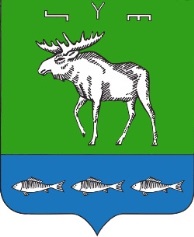 АДМИНИСТРАЦИЯ СЕЛЬСКОГО ПОСЕЛЕНИЯ ДЕНИСКИНСКИЙ СЕЛЬСОВЕТМУНИЦИПАЛЬНОГО РАЙОНАФЕДОРОВСКИЙ РАЙОН РЕСПУБЛИКИ БАШКОРТОСТАН